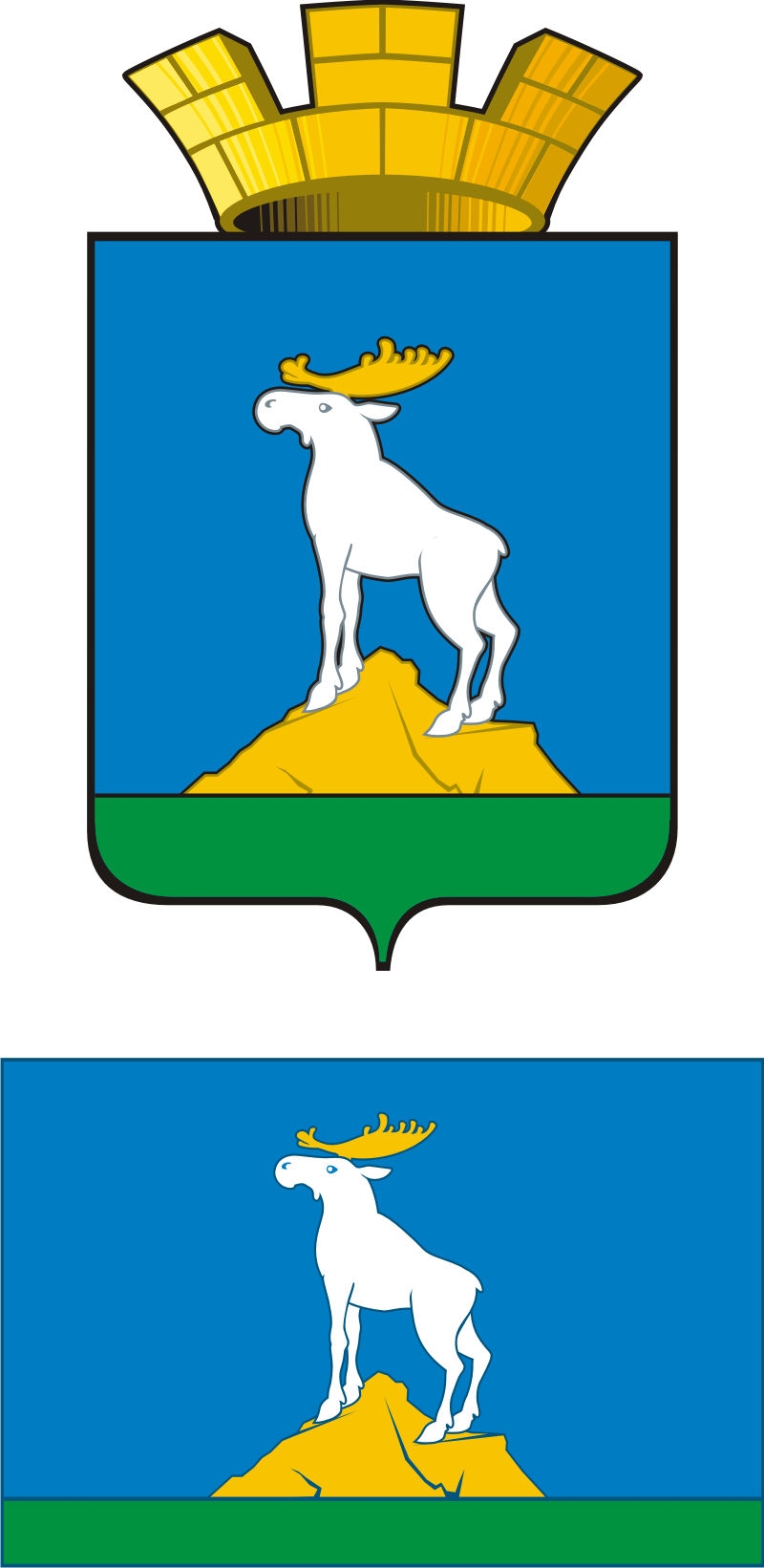 ГЛАВА НИЖНЕСЕРГИНСКОГО ГОРОДСКОГО ПОСЕЛЕНИЯПОСТАНОВЛЕНИЕ18.12.2023  г.     № 543г. Нижние Серги Об утверждении программы профилактики рисков причинения вреда (ущерба) охраняемым законом ценностям при осуществлении муниципального жилищного контроля на территории Нижнесергинского городского поселения на 2024 годВ соответствии со статьей 44 Федерального закона от 31 июля 2020 года № 248-ФЗ «О государственном контроле (надзоре) и муниципальном контроле в Российской Федерации», Постановлением Правительства Российской Федерации от 25 июня 2021 года № 990 «Об утверждении правил разработки и утверждения контрольными (надзорными) органами программы профилактики рисков причинения вреда (ущерба) охраняемым законом ценностям», руководствуясь Уставом Нижнесергинского городского поселенияПОСТАНОВЛЯЮ:1. Утвердить Программу профилактики рисков причинения вреда (ущерба) охраняемым законом ценностям при осуществлении муниципального жилищного контроля на территории Нижнесергинского городского поселения на 2024 год (Прилагается).2. Опубликовать (обнародовать) настоящее постановление, разместив на официальном сайте Нижнесергинского городского поселения в сети «Интернет».	3. Контроль за исполнением данного постановления оставляю за собой.Глава Нижнесергинскогогородского поселения	                                                                   А.М. ЧекасинПрограмма профилактики рисков причинения вреда (ущерба) охраняемым законом ценностям при осуществлении муниципального жилищного контроля на территории Нижнесергинского городского поселения на 2024 годРаздел 1. Анализ текущего состояния осуществления вида контроля,описание текущего уровня развития профилактической деятельности
контрольного (надзорного) органа, характеристика проблем,на решение которых направлена программа профилактикиНастоящая программа профилактики разработана в соответствии со статьей 44 Федерального закона от 31 июля 2020 года № 248-ФЗ «О государственном контроле (надзоре) и муниципальном контроле в Российской Федерации», Постановлением Правительства Российской Федерации от 25 июня 2021 года № 990 «Об утверждении Правил разработки и утверждения контрольными (надзорными) органами программы профилактики рисков причинения вреда (ущерба) охраняемым законом ценностям» и предусматривает комплекс мероприятий по профилактике рисков причинения вреда (ущерба) охраняемым законом ценностям при осуществлении муниципального жилищного контроля на территории Нижнесергинского городского поселения.Муниципальный жилищный контроль на территории Нижнесергинского городского поселения осуществляется Администрацией Нижнесергинского городского поселения за:1) деятельностью, действиями (бездействием) по пользованию жилыми помещениями муниципального жилищного фонда;2) деятельностью, действиями (бездействием) по переводу жилого помещения в нежилое помещение и нежилого помещения в жилое в многоквартирном доме, по осуществлению перепланировки и (или) переустройства помещений в многоквартирном доме;3) деятельностью, действиями (бездействием) по формированию фондов капитального ремонта;4) деятельностью, действиями (бездействием) по управлению многоквартирными домами, включающей в себя:деятельность, действия (бездействие) по оказанию услуг и (или) выполнению работ по содержанию и ремонту общего имущества в многоквартирных домах;деятельность, действия (бездействие) по предоставлению коммунальных услуг собственникам и пользователям помещений в многоквартирных домах и жилых домов;деятельность, действия (бездействие) по изменению размера платы за содержание жилого помещения в случае оказания услуг и выполнения работ по управлению, содержанию и ремонту общего имущества в многоквартирном доме ненадлежащего качества и (или) с перерывами, превышающими установленную продолжительность;деятельность, действия (бездействие) по соблюдению требований энергетической эффективности и оснащенности помещений многоквартирных домов и жилых домов приборами учета используемых энергетических ресурсов;5) деятельностью, действиями (бездействием) по размещению информации
в государственной информационной системе жилищно-коммунального хозяйства;6) деятельностью, действиями (бездействием) по предоставлению жилых помещений в наемных домах социального использования;7) деятельностью, действиями (бездействием) по соблюдению требований к безопасной эксплуатации и техническому обслуживанию внутридомового и (или) внутриквартирного газового оборудования, а также требований к содержанию относящихся к общему имуществу в многоквартирном доме вентиляционных и дымовых каналов.Контрольным органом, ответственным за реализацию профилактических мероприятий, является отдел по ЖКХ, благоустройству и ГО и ЧС Администрации Нижнесергинского городского поселения (далее – контрольный орган).Контролируемыми лицами являются граждане и организации, деятельность которых подлежит муниципальному жилищному контролю (далее – контролируемые лица), в том числе:1) юридические лица, индивидуальные предприниматели, осуществляющие управление многоквартирными домами, оказывающие услуги и (или) выполняющие работы по содержанию и ремонту общего имущества в многоквартирных домах;2) юридические лица, в том числе ресурсоснабжающие организации, индивидуальные предприниматели, осуществляющие предоставление коммунальных услуг владельцам и (или) пользователям муниципальных жилых помещений в многоквартирных домах и жилых домов;3) юридические лица, на имя которых открыты специальные счета для формирования фондов капитального ремонта многоквартирных домов;4) граждане, во владении и (или) в пользовании которых находятся помещения муниципального жилищного фонда.В связи с тем, что Положением о муниципальном жилищном контроле на территории Нижнесергинского городского поселения, утвержденным решением Думы Нижнесергинского городского поселения от 28.10.2021 № 69 система оценки и управления рисками не применяется, плановые контрольные мероприятия в рамках муниципального жилищного контроля не проводились. Оснований для проведения внеплановых контрольных (надзорных) мероприятий, предусмотренных Постановлением Правительства Российской Федерации от 10.03.2022 № 336 «Об особенностях организации и осуществления государственного контроля (надзора), муниципального контроля» РФ № 336, в течение 2023 года не было. Обращений на предмет возможного нарушения жилищного законодательства, которые могли бы послужить основанием проведения контрольных мероприятий без взаимодействия в рамках муниципального жилищного контроля не поступало.Во исполнение Программы профилактики на 2023 год в рамках информирования контрольным органом были размещены на официальном сайте Администрации Нижнесергинского городского поселения и поддерживались в актуальном состоянии;	- редакции текстов нормативных правовых актов, регулирующих осуществление муниципального жилищного контроля;	- сведения об изменениях, внесенных в нормативные правовые акты, регулирующие осуществление муниципального жилищного контроля;	- перечень нормативных правовых актов, содержащих обязательные требования, оценка соблюдения которых является предметом муниципального жилищного контроля;перечень индикаторов риска нарушения обязательных требований;	-исчерпывающий перечень сведений, которые могут запрашиваться контрольным органом у контролируемого лица;	- сведения о способах получения консультаций по вопросам соблюдения обязательных требований;	- сведения о порядке досудебного обжалования решений контрольного органа, действий (бездействия) его должностных лиц;	- памятки (с видеоматериалом) о проведении профилактического визита, о профилактике нарушений, моратории на проверки и досудебному обжалованию;	- ежегодный доклад о муниципальном жилищном контроле;	По результату наблюдения за соблюдением обязательных требований на предмет полноты заполнения контролируемыми лицами Государственной информационной системы «Жилищно-коммунальное хозяйство» (далее — ГИС ЖКХ) составлено 15 актов без выявления признаков нарушения обязательных требований. Проведен 1 профилактический визит. Предостережения о недопустимости нарушения обязательных требований не выносились:	Доля профилактических мероприятий в объеме контрольно-надзорных мероприятий в 2023 году составила 100 %.	Основными проблемами, которые по своей сути являются причинами основных нарушений требований жилищного законодательства Российской Федерации, выявляемых контрольным органом, являются:1) низкие знания контролируемых лиц требований жилищного законодательства.Решением данной проблемы является активное проведение должностными лицами контрольного органа профилактических мероприятий по вопросам соблюдения обязательных требований и разъяснений по вопросам, связанным с организацией и осуществлением муниципального жилищного контроля;2) сознательное бездействие контролируемых лиц.Решением данной проблемы может быть организация первостепенной квалифицированной профилактической работы, усиление интенсивности профилактических мероприятий, использование информации, полученной при межведомственном взаимодействии, из государственных информационных систем, доведение до контролируемых лиц правовой информации понятным и доступным способом, повышение уровня квалификации должностных лиц контрольного органа, обеспечение единообразия понимания предмета контроля контролируемыми лицами.Раздел 2. Цели и задачи реализации программы профилактики	Основными целями реализации программы профилактики являются:	1) предупреждение нарушения контролируемыми лицами обязательных требований, установленных нормативно-правовыми актами, в том числе муниципальными правовыми актами;	2) предотвращение угрозы причинения, либо причинения вреда (ущерба) охраняемым законом ценностям вследствие нарушений обязательных требований;	3) устранение существующих и потенциальных условий, причин и факторов, способных привести к нарушению обязательных требований и угрозе причинения, либо причинения вреда (ущерба)	4) формирование моделей социально ответственного, добросовестного, правового поведения контролируемых лиц;	5) повышение прозрачности системы контрольно-надзорной деятельности;	6) мотивация контролируемых лиц к добросовестному поведению.Проведение профилактических мероприятий программы профилактики позволяет решить следующие задачи:	1) оценка возможной угрозы причинения, либо причинения вреда (ущерба) охраняемым законом ценностям, выработка и реализация профилактических мер, способствующих ее снижению;	2) выявление факторов угрозы причинения, либо причинения вреда (ущерба) охраняемым законом ценностям, причин и условий, способствующих нарушению обязательных требований, определение способов устранения или снижения угрозы;	3) оценка состояния подконтрольной среды и установление зависимости видов, форм и интенсивности профилактических мероприятий от присвоенных контролируемым лицам категорий риска;	4) создание условий для изменения ценностного отношения контролируемых лиц к рисковому поведению, формирования позитивной ответственности за свое поведение, поддержания мотивации к добросовестному поведению;	5) регулярная ревизия обязательных требований и принятие мер к обеспечению реального влияния на подконтрольную сферу комплекса обязательных требований, соблюдение которых составляет предмет муниципального контроля;	6) формирование единого понимания обязательных требований у всех участников контрольной деятельности;  	7) создание и внедрение мер системы позитивной профилактики;	8) повышение уровня правовой грамотности контролируемых лиц, в том числе путем обеспечения доступности информации об обязательных требованиях и необходимых мерах по их исполнению;	9) снижение издержек контрольной деятельности и административной нагрузки на контролируемых лиц.Ожидаемыми тенденциями, которые могут оказать воздействие на состояние подконтрольной среды в период реализации программы, являются увеличение доли законопослушных контролируемых лиц, уменьшение количества правонарушений.Сроки реализации программы профилактики приведены в перечне основных профилактических мероприятий на 2024 год.В программу профилактики в случае необходимости могут быть внесены изменения без проведения публичного обсуждения.Раздел 3. Перечень профилактических мероприятий, сроки (периодичность) их проведенияМероприятия программы профилактики представляют собой комплекс мер, направленных на достижение целей и решение основных задач настоящей программы профилактики.Перечень основных профилактических мероприятий на 2024 годРаздел 4. Показатели результативности и эффективности программы профилактикиФинансирование исполнения функции по осуществлению муниципального контроля осуществляется в рамках бюджетных средств Администрацией Нижнесергинского городского поселения, выделяемых на обеспечение текущей деятельности.Отдельное финансирование на проведение контрольных мероприятий и реализации настоящей программы не предусмотрено.Текущее управление и контроль за ходом реализации программы профилактики осуществляет Администрация Нижнесергинского городского поселения. Ответственным за реализацию видов профилактических мероприятий, предусмотренных настоящей программой профилактики, является заведующий отделом ЖКХ, благоустройства и ГО и ЧС Администрации Нижнесергинского городского поселения, уполномоченный на осуществление данного вида контроля.Мониторинг реализации программы профилактики осуществляется на регулярной основе.Ожидаемый результат программы профилактики – снижение количества выявленных нарушений обязательных требований, требований, установленных муниципальными правовыми актами, при увеличении количества и качества проводимых профилактических мероприятий.Методика оценки эффективности профилактических мероприятий предназначена способствовать максимальному достижению общественно значимых результатов снижения, причиняемого контролируемыми лицами вреда (ущерба) охраняемым законом ценностям при проведении профилактических мероприятий.Показатели эффективности:1) полнота информации, размещенной на официальном сайте Администрации Нижнесергинского городского поселения в сети «Интернет» — 100%;2) удовлетворенность контролируемых лиц и их представителей консультированием контрольного органа — 100%;3) количество проведенных профилактических мероприятий контрольным органом - не менее 5 (пяти);Отчетным периодом для определения значений показателей является календарный год.Результаты оценки фактических (достигнутых) значений показателей включаются
в ежегодные доклады об осуществлении муниципального жилищного контроля на территории Нижнесергинского городского поселения.Утвержденапостановлением Главы Нижнесергинского городского поселенияот 18.12.2023 № 543 №строкиПрофилактические мероприятияПериодичность проведения1231.Информирование путем размещения соответствующих сведенийна официальном сайте Администрации Нижнесергинского городского поселения в сети «Интернет», в средствах массовой информации, через личные кабинеты контролируемых лиц в государственных информационных системах(при их наличии) и в иных формах.Размещению подлежат:1.тексты нормативных правовых актов, регулирующих осуществление муниципального жилищного контроляподдерживать
в актуальном состоянии постоянно1.сведения об изменениях, внесенных в нормативные правовые акты, регулирующие осуществление муниципального жилищного контроля,о сроках и порядке их вступления в силупо мере необходимостив течение 2024 года1.перечень нормативных правовых актов, содержащих обязательные требования, оценка соблюдения которых является предметом муниципального жилищного контроля, а также информацию о мерах ответственности, применяемых при нарушении обязательных требований, с текстами в действующей редакциив течение 2024 года поддерживать
в актуальном состоянии1.перечень индикаторов риска нарушения обязательных требованийне позднее 3 рабочих дней после утверждения1.перечень объектов контроляне позднее 10 рабочих дней после утверждения1.исчерпывающий перечень сведений, которые могут запрашиваться контрольным органом у контролируемого лицав течение 2024 года поддерживатьв актуальном состоянии1.сведения о способах получения консультаций по вопросам соблюдения обязательных требованийв течение 2024 года поддерживатьв актуальном состоянии1.сведения о порядке досудебного обжалования решений контрольного органа, действий (бездействия) его должностных лицв течение 2024 года поддерживатьв актуальном состоянии1.ежегодный доклад о муниципальном жилищном контролев срок до 5 рабочих дней
со дня утверждения доклада1.программа профилактики на 2025 годпроект программы профилактикиутвержденная программа профилактикине позднее 1 октября2024 года(для общественного обсуждения)в течение 5 рабочих дней
со дня официального утверждения2.Консультирование проводится (по телефону, посредством видео-конференц-связи, на личном приеме либо в ходе проведения профилактического мероприятия, контрольного мероприятия) по вопросам, связанным с организацией и осуществлением муниципального жилищного контроля,в том числе о местонахождении и графике работы контрольного органа, реквизитах нормативных правовых актов, регламентирующих осуществление муниципального жилищного контроля, о порядке и ходе осуществления муниципального жилищного контроля.В случае поступления трех и более однотипных обращений контролируемых лиц и их представителей консультирование осуществляется посредством размещения на официальном Администрации Нижнесергинского городского поселения «Интернет» письменного разъяснения, подписанного руководителем контрольного органа.по обращениям контролируемых лиц
и их представителей, поступившим
в течение 2024 года3.Объявление предостережения о недопустимости нарушения обязательных требований с предложением принять меры по обеспечению соблюдения обязательных требований (далее – предостережение) объявляется и направляется контролируемому лицу при наличии у контрольного органа сведений о готовящихся нарушениях обязательных требований или признаках нарушений обязательных требований и (или) в случае отсутствия подтвержденных данных о том, что нарушение обязательных требований причинило вред (ущерб) охраняемым законом ценностям либо создало угрозу причинения вреда (ущерба) охраняемым законом ценностям.Составление и оформление предостережения осуществляется по типовой форме, утвержденной приказом Минэкономразвития России от 31.03.2021 года № 151 «О типовых формах документов, используемых контрольным органом» не позднее 30 (тридцати) календарных дней со дня получения контрольным органом сведений о готовящихся нарушениях, либо признаков нарушения обязательных требований.Объявление предостережения осуществляется посредством его направления контролируемому лицу на бумажном носителе или в виде электронного документа, подписанного квалифицированной электронной подписью, любым доступным способом, позволяющим отследить получение предостережения контролируемым лицом.Контролируемое лицо не позднее 30 (тридцати) дней со дня получения предостережения вправе подать в контрольный орган возражения
в отношении указанного предостереженияв течение 2024 года по мере необходимости4.Профилактически визит проводится в форме профилактической беседыпо месту осуществления деятельности контролируемого лица либо путем использования видео-конференц-связи (при наличии возможности).В ходе профилактического визита контролируемое лицо информируется о его полномочиях, а также об особенностях организации и осуществления муниципального жилищного контроля, проводимого в отношении объекта контроля.В ходе профилактического визита контролируемое лицо информируется об обязательных требованиях, предъявляемых к его деятельности, либо к используемым им объектам контроля, их соответствии индикаторам риска, а также о видах, содержании и об интенсивности контрольных мероприятий, проводимых в отношении контролируемого лица.В ходе профилактического визита может осуществляться консультирование контролируемого лица.Профилактический визит проводится по согласованию с контролируемым лицом.Обязательный профилактический визит проводится в отношении контролируемого лица впервые приступающего к осуществлению своей деятельности.О проведении профилактического визита контролируемое лицо уведомляется контрольным органом не позднее чем за 5 (пять) рабочих дней.Контролируемое лицо вправе отказаться от проведения профилактического визита, уведомив об этом контрольный орган в письменной форме на бумажном носителе почтовым отправлением, либо в форме электронного документа, подписанного электронной подписью, не позднее чем за 3 (три) рабочих дня до даты его проведения.Срок проведения профилактического визита (обязательного профилактического визита) не может превышать один рабочий день.в течение II и IV кварталов 2024 года